ZONE Tool: 
Heart Failure ManagementAlso available in other languages.References: Hinkle J.L.& Cheever K.H, 2018; Yancy, et al., 2017; Yancy, et al, 2013This material was prepared by Quality Insights, the Medicare Quality Innovation Network-Quality Improvement Organization supporting the Home Health Quality Improvement National Campaign, under contract with the Centers for Medicare & Medicaid Services (CMS), an agency of the U.S. Department of Health and Human Services. The views presented do not necessarily reflect CMS policy. Publication number 11SOW-WV-HH-MMD-041419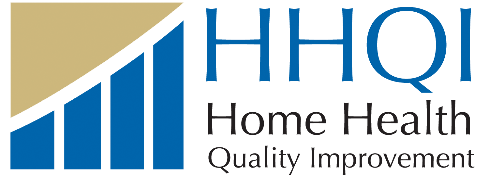 GREEN ZONEALL CLEAR (GOAL)No shortness of breathNo swellingNo weight gain Your goal weight:  _____ poundsNo chest painAble to do usual activitiesDoing Great!Your symptoms are under control Actions:Take medicines as orderedWeigh yourself every day Eat foods lower in salt Keep all doctor appointmentsYELLOW ZONEWARNINGIf you have any of the following:Short of breath with activityExtra pillows needed to sleepMore coughing2-3 pound weight gain in one day or 5 pounds in one weekOther: ____________ Swelling of feet, ankles, or legsExtra tired  Act Today!You may need your medicines changedActions:Call your home health nurse:             (agency’s phone number)Or call your doctor:   (doctor’s phone number)RED ZONEEMERGENCYShort of breath all the timeWheezing at rest Must sit up to breathe Chest pain or tightness that does not go awayMore than 5 pound weight gain in one weekOther: ____________________ Swelling of hands or faceConfusion/anxietyAct NOW!You need to be seen by a doctor right away!Actions:Call your doctor right away:(doctor’s phone number)Or call 911 if this is an emergency situation.